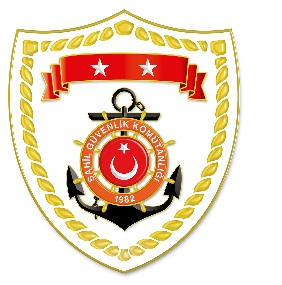 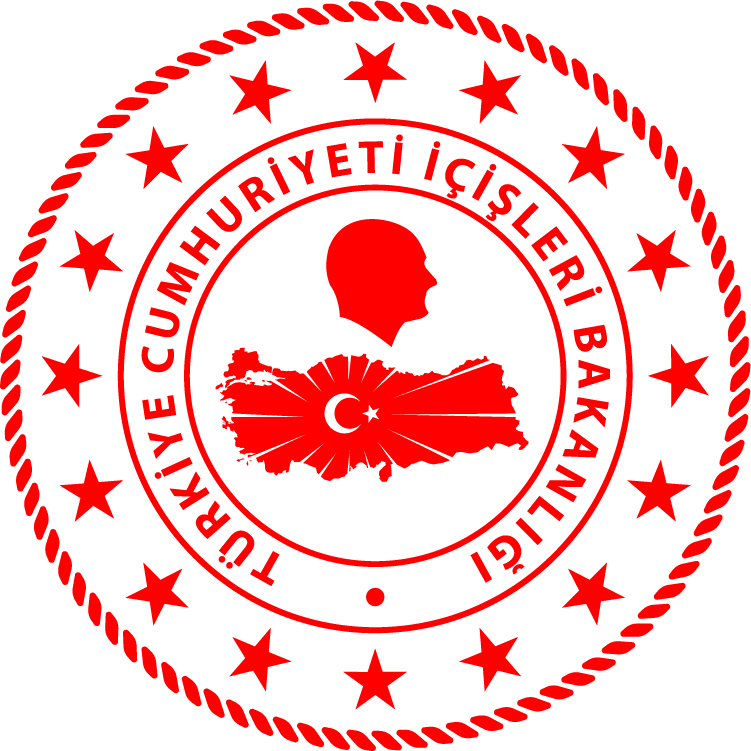 Ege Bölgesi*Paylaşılan veriler deniz yoluyla yapılan düzensiz göç esnasında meydana gelen ve arama kurtarma faaliyetleri icra edilen olaylara ait bilgiler içerdiğinden olayların bitiminde değişiklik gösterebilmektedir. Nihai istatistikî verilere, sona eren ay verisi olarak linkinden ulaşılabilmektedir.*Statistical information given in the table may vary because they consist of data related incidents which were occured and turned into search and rescue operations. The exact numbers at the end of the related month is avaliable on www.sg.gov.tr/duzensiz_goc_istatistikleri.html	S.NoTARİHMEVKİ VE SAATDÜZENSİZ GÖÇ VASITASIYAKALANAN TOPLAM DÜZENSİZ GÖÇMEN KAÇAKÇISI/ŞÜPHELİKURTARILAN TOPLAM DÜZENSİZ GÖÇMEN/ŞAHIS SAYISIBEYANLARINA GÖRE KURTARILAN
 DÜZENSİZ GÖÇMEN UYRUKLARI114 Ekim 2021MUĞLA/Fethiye
00.50Lastik Bot-3619 Güney Afrika, 12 Kongo, 3 Kamerun, 1 Mali, 1 Orta Afrika214 Ekim 2021MUĞLA/Bodrum
04.10Lastik Bot-1111 Filistin314 Ekim 2021AYDIN/Kuşadası
04.15Lastik Bot-126 Suriye, 6 Filistin414 Ekim 2021AYDIN/Didim
04.20Lastik Bot-2511 Yemen, 6 Somali,5 Eritre, 3 Etiyopya514 Ekim 2021MUĞLA/Datça
11.15Lastik Bot, Can Salı-2828 Filistin